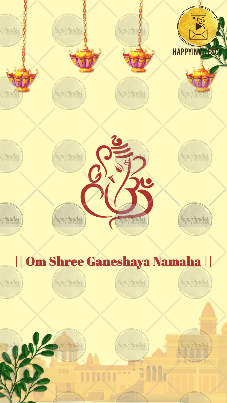 Slide 1:|| Om Shree Ganeshaya Namaha ||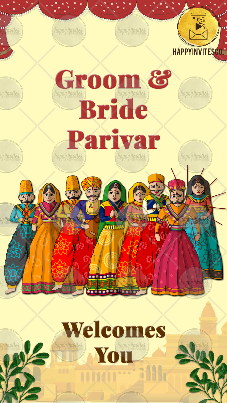 Slide 2:Bride & GroomParivarWelcomes You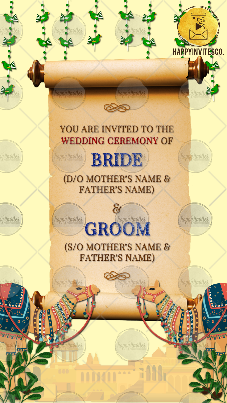 Slide 3:You are invites to theWedding Ceremony ofBride(Name of Parents)&Groom(Name of Parents)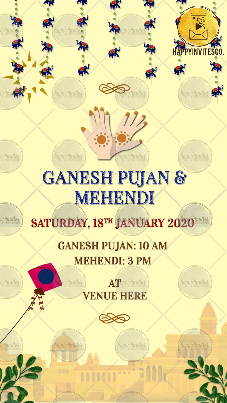 Slide 4:Title of the function:Day, Date:Time:Venue: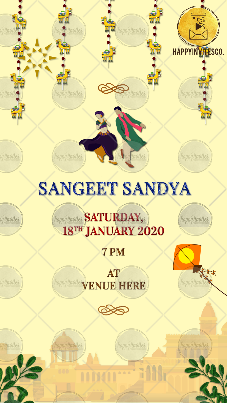 Slide 5:Title of the function:Day, Date:Time:Venue: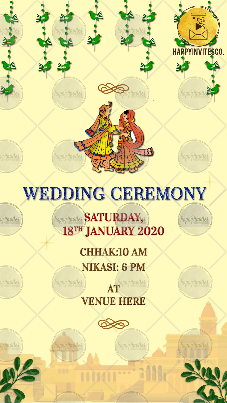 Slide 6:Title of the function:Day, Date:Time:Venue: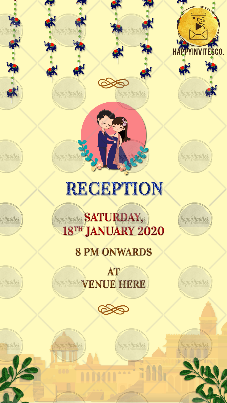 Slide 7:Title of the function:Day, Date:Time:Venue: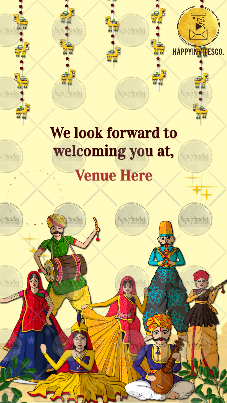 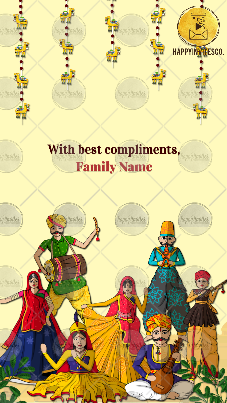 Slide 8:With best compliments,